                                  Педагогический состав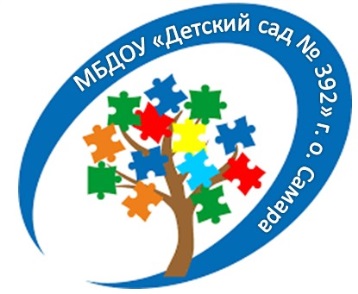  МБДОУ «Детский сад №392» г.о. Самара№ п/пФамилия, имя, отчествоДолжностьКвалификацияОбразованиеСтаж(педагогический)Курсы, переподготовка1.Кочеткова Любовь АлександровнаСтарший воспитательвысшаяСызранское педагогическое училище49ГАУ ДПО СО ИРО,   2022 г., 36 ч2.Куличева Ольга АлексеевнаСтарший воспитательперваяСамарский государственный педагогический университет10ЦРО 2021 г., 36 ч.; ГАУ ДПО СО ИРО  2022 г., 72 ч.Переподготовка ГАУ ДПО СО ИРО 3.Тарасова Анна ВикторовнаМузыкальный руководительвысшаяМосковский городской педагогический  университет21СГСПУ  2020 г. 36ч.ГАУ ДПО СО ИРО,             2022 г., 72 ч.4.Волоскова Марина АлександровнаМузыкальный руководительвысшаяТольяттинское музыкальное училище23СИПКРО 2019 г.,36ч5.НезвановаГалина АлександровнаВоспитательвысшаяСамарский социально-педагогический колледж46СИПКРО 2019 г., 36 ч.6.Шагалина Наталья ВалериевнаИнструктор по физической культуревысшаяФГБОУ ВПО «Поволжская государственная социально-гуманитарная академия» г. Самара32ГАУ ДПО СО ИРО,             2022 г., 36 ч.7.Якимова Вера ВасильевнаИнструктор по физической культуревысшаяГОУ г. Москвы, Московское среднее специальное училище олимпийского резерва №310-8.Володина Ольга НиколаевнаВоспитательвысшаяБузулукское педагогическое училище45СИПКРО 2018 г., 90 ч.9.Парфенова Татьяна НиколаевнаВоспитательвысшаяПедагогический класс по подготовке воспитателей детских садов35СИПКРО 2018 г., 36 ч.10.Карамышева Ольга АнатольевнаВоспитательвысшаяСамарский социально-педагогический колледж41СИПКРО 2019 г.,  36 ч.;СГСПУ 2019 г., 54 ч.11.Николаева ТатьянаФедоровнаВоспитательвысшаяКуйбышевское педагогическое училище43СИПКРО 2018 г., 90 ч.12.Гаврилова ОлесяНиколаевнаВоспитательперваяКуйбышевское педагогическое училище37СИПКРО 2019 г., 36 ч.;СГСПУ 2019 г.,  54 ч.13.Козявина    Юлия           МихайловнаВоспитательперваяПедагогический класс по подготовке воспитателей детских садов35ЦРО г. о. Самара 2019 г., 36 ч.; СИПКРО 2020 г., 54 ч.14.Ильясова Елена МихайловнаВоспитательперваяСамарский социально-педагогический колледж6ЦРО г. о. Самара 2019 г., 36 ч.; СИПКРО 2020 г., 54 ч.15.Лямина АлевтинаИвановнаВоспитательперваяКуйбышевский индустриально-педагогический техникумпрофтехобразования23СИПКРО 2018 г., 72 ч.16.МикушоваМарияВикторовнаВоспитательперваяПрофессиональное училище № 4917ГАУ ДПО СО ИРО,   2022 г., 72 чПереподготовка17.Елисеева Елена СергеевнаВоспитательвысшаяСамарский социально-педагогический колледж8ЦРО г. о. Самара 2019  г.,  36 ч.;ГАУ ДПО СО ИРО,   2022 г.,            72 ч18.Данилова Екатерина НиколаевнаВоспитательперваяМосковский государственный университет технологий и управления имени     К. Г. Разумовского;ДПО «Академия бизнеса и управления системами»                          г. Волгоград2ДПО «Академия бизнеса и управления системами»                        г. Волгоград 2021 г.: 510 ч.;         ГАУ ДПО СО ИРО,   2022 г.,            72 ч.19.Крылова Наталья АлександровнаВоспитательперваяГосударственное бюджетное профессиональное образовательное учреждение Самарской области «Самарский социально – педагогический колледж» г. о. Самара5ЦРО г.о. Самара, 2019 г., 36 ч.;ООО «НПО ПРОФЭКПОРТСОФТ», 2021 г., 72 ч20.Емельянова Анастасия АлексеевнаВоспитательНет категорииГосударственное бюджетное профессиональное образовательное учреждение Самарской области «Самарский социально – педагогический колледж» г.о. Самара1-21.Тюмина Татьяна ВитальевнаВоспитательперваяГосударственное образовательное учреждение высшего профессионального образования «Самарский государственный университет»3МБОУ ДПО ОДПО ЦРО г. о. СамараДиплом о профессиональной переподготовке «Организация работы с детьми раннего и дошкольного возраста», 2018 г., 288 ч.22.Попова Юлия СергеевнаВоспитательперваяМосковский городской педагогический  университет8ЦРО г. о. Самара, 2019 г., 288 ч.;ФБУН «Новосибирский научно-исследовательский институт гигиены», г. Новосибирск,                      2020 г., 15 ч.;                                             АНО «Джусто Канто – Просто пой», 2021 г., 72 ч.;                                           ООО «НПО ПРОФЭКПОРТСОФТ», 2021 г., 72 ч.23.Грибанова Екатерина ВалериевнаВоспитательНет категорииФГБОУ ВПО «Поволжская государственная социально-гуманитарная академия» г. Самара--24.Абакумова Анастасия НиколаевнаВоспитательНет категорииГБПОУ Самарской области «Поволжский государственный колледж» г. Самара--